§18518.  Enforcement of interstate compact1.  Enforcement.  The interstate commission, in the reasonable exercise of its discretion, shall enforce the provisions and rules of the compact.[PL 2017, c. 253, §7 (NEW).]2.  Compliance.  The interstate commission may, by majority vote of the commissioners, initiate legal action in the United States District Court for the District of Columbia or, at the discretion of the interstate commission, in the federal district where the interstate commission has its principal offices to enforce compliance with the provisions of the compact and its adopted rules and bylaws against a member state in default. The relief sought may include both injunctive relief and damages. In the event judicial enforcement is necessary, the prevailing party shall be awarded all costs of such litigation including reasonable attorney's fees.[PL 2017, c. 253, §7 (NEW).]3.  Remedies.  The remedies in this section are not the exclusive remedies of the interstate commission. The interstate commission may avail itself of any other remedies available under state law or the regulation of a profession.[PL 2017, c. 253, §7 (NEW).]SECTION HISTORYPL 2017, c. 253, §7 (NEW). The State of Maine claims a copyright in its codified statutes. If you intend to republish this material, we require that you include the following disclaimer in your publication:All copyrights and other rights to statutory text are reserved by the State of Maine. The text included in this publication reflects changes made through the First Regular and Frist Special Session of the 131st Maine Legislature and is current through November 1, 2023
                    . The text is subject to change without notice. It is a version that has not been officially certified by the Secretary of State. Refer to the Maine Revised Statutes Annotated and supplements for certified text.
                The Office of the Revisor of Statutes also requests that you send us one copy of any statutory publication you may produce. Our goal is not to restrict publishing activity, but to keep track of who is publishing what, to identify any needless duplication and to preserve the State's copyright rights.PLEASE NOTE: The Revisor's Office cannot perform research for or provide legal advice or interpretation of Maine law to the public. If you need legal assistance, please contact a qualified attorney.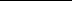 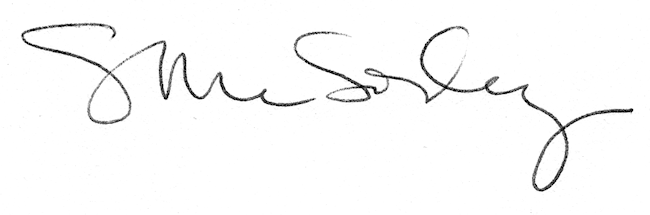 